Notulen 11-05-2020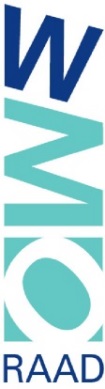 	 Ina Nijmeijer 	- IN	 Jiska Ouwerkerk-Houkema		- JO	 Roel van de Berg	- RB	 Jan Veerman	- JV	 Jolande van Rosmalen	- JR	 Gerard Ingenhoest 	- GI	 Trudy Weierink-Siers	- TW	 Dennis Meijerman	- DM	 Koert Webbink	- KW	 Hans Manschot (voorzitter)	- HM	 Albert Marsman	- AM	 Evelien Hondebrink (SDW) 	 Wethouder Beinteman			 Leny Claessens (gemeente)		 aanwezig     afwezig		Opening en vaststellen agenda
Het zijn vreemde tijden. Dit is het eerste digitaal overleg van De Wmo-raad. De leden staan stil bij het overlijden van BS. Hij was een zeer gewaardeerd lid van de Wmo-raad. 
Verder verkeerd iedereen gelukkig in goede gezondheid.
Overleg met wethouder BeintemaEr wordt een extra punt toegevoegd: samenwerking met het Cliëntenplatform. De wethouder geeft aan dat de huidige situatie blijft zo als is, conform de wens van de Wmo-raad. Het College is hiermee akkoord. Een eventuele vergoeding is hiermee ook van de baan.Subregio beschermd wonen. 
JB: Er wordt gewerkt aan een regioplan. De huidige samenwerking wordt gecontinueerd (Samen 6) en na verloop van tijd (jaren) wordt bekeken of gemeente dit zelf gaat doen. De Wmo-raad zal hier nader over worden geïnformeerd. Gezondheidsbeleid met aansluitende uitvoeringsprogramma. JB: Zo gauw de vervanger van Marieke van Cruiningen (Silvia van den Berg) is ingewerkt zal er een antwoord komen. Wasverzorging. Procedure is nog niet afgerond, dus de vertrouwelijkheid blijft nog van kracht. De aanbevelingen van de Wmo-raad zijn overgenomen. De klankbordgroep heeft goede adviezen, die zijn verwerkt in het programma van eisen. Het advies van de Wmo-raad is toegestuurd naar de commissie samenlevingszaken. Het college neemt op 19 mei formeel een standpunt in over advies van de Wmo-raad. In de commissie Samenlevingszaken komt dit nog weer aan de orde. Vervoer en mobiliteit. Fernanda Hakkers is nu aanspreekpunt en voor 1 juni komt er een voorstel. Dit zal in juni ook gedeeld worden met de Wmo-raad. Algemeen en welke advies aanvragen kan de Wmo-raad dit jaar verwachten opdat wij ons kunnen voorbereiden.
Verordening wmo-jeugd. Dit wordt wellicht een omgekeerde verordening. Je begint met wat de bedoeling is, de cliënt om als sluitstuk te kijken naar de wet- en regelgeving. Dit proces wordt nu onderzocht. Aanpassing beleidsregels.
Invulling maatschappelijk werk; dit komt nog t.z.t. bij de Wmo-raad.
Er is een stagiaire die onderzoek doet naar het scootmobielgebruik m.b.t. de doelmatigheid. Het onderzoeksrapport zal ook aangeboden worden aan de Wmo-raad. Integrale Clientondersteuning Twente Hellendoorn is één van de 13 gemeenten die hierin participeren. LC vraagt Bert Protzman  om de Wmo-raad hier over bij te praten. 
NB. De Wmo-raad is uitgenodigd deel te nemen aan een webinar op 24 juni over dit onderwerp.Maatschappelijk Werk. De Wmo-raad zou hier graag tijdig over geïnformeerd willen worden. JV: wie is de initiatiefnemer? JB: in het verleden zijn er wel eens gesprekken  geweest. In het koersdocument is dit als actiepunt opgenomen, omdat welzijnswerk en maatschappelijk werk zeer dicht naast elkaar liggen. In Almelo ligt dit ook bij 1 partij. GI: de professionaliteit moet wel op peil blijven. JB: dat is ook zeker het uitgangspunt.
Mededelingen, post en informatie
26 mei (informele vergadering) Vergoeding nog even terug laten komen. JB: naar aanleiding van het financieel overzicht 1e kwartaal. In het sociaal domein zijn financiële stappen gezet. Aandacht en prioriteiten zijn verschoven door de coronacrisis. In goede samenspraak met allerlei uitvoerders zijn is op maximale zorgcontinuïteit ingezet. Niemand komt in financiële problemen. Wethouder wil graag weten of de Wmo-raad nog signalen hoort. TW: lof voor zorg- en welzijnsorganisatie en gemeente om alle mensen/cliënten te bedienen. Ook de contacten met cliënten en mantelzorgers verlopen ondanks alles zeer voorspoedig. Mensen vinden het wel steeds moeilijker om alleen te zijn, zeker nu de versoepeling een groter beroep op mensen doet om zich aan de regels te houden. AM en JO beamen dit.
JB: er zal weer een nieuw evenwicht komen. Ook ondernemers doen een beroep op de gemeente.JO: Er zijn inwoners die overgaan van de WMO naar de WLZ. Is dit bekend bij gemeente? LC: jaTW: Is er nog een wachtlijst voor de Wmo? De wachtlijst is enorm teruggebracht, nog voor de lockdown. Nu komen er minder aanvragen binnen. Sommige meldingen kunnen nog niet in behandeling genomen worden, vanwege de corona. Het crisisteam bepaald wanneer iets opgepakt kan worden. Het aanmeten van rolstoelen zal hierbij prioriteit hebben.
Concept-Notulen 9-3-2020
loket integrale toegang: Sander ten Napel gaat dit 26 mei toelichten, samen met de directeuren van Evenmens en De Welle.Rondvraag en sluiting
TW: Pilot wmo-huisartsen ligt stil en vraagt hier wel even aandacht voor. LC neemt dit mee na de consulenten.KW: Op 11 juni gaat de themabijeenkomst niet door.JB: Eva Wiesker is opvolger van Annelies van Dam.ACTIEPUNTEN12Aandachtspunt: Transitie Beschermd wonen, vervolg themabijeenkomst (blijft staan)3Terugkoppeling analyse mobiliteitscijfers (voorjaar 2020)